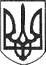 РЕШЕТИЛІВСЬКА МІСЬКА РАДАПОЛТАВСЬКОЇ ОБЛАСТІВИКОНАВЧИЙ КОМІТЕТ РІШЕННЯ30 квітня 2021 року                                                                                      № 108Про зміну балансоутримувачів комунального майна Керуючись Законом України „Про місцеве самоврядування в Україні”,  з метою забезпечення надання якісної та доступної соціальної підтримки населенню територіальної громади, виконавчий комітет Решетилівської  міської радиВИРІШИВ:1. Передати з 01 травня 2021 року індивідуально визначене майно з балансу комунальної установи ,,Центр  надання  соціальних  послуг Решетилівської  міської  ради” на баланс виконавчого комітету Решетилівської міської ради (додаток 1).2. Передати  з 01 травня 2021 року індивідуально визначене майно з балансу виконавчого комітету Решетилівської міської ради на баланс комунальної установи ,,Центр  надання  соціальних  послуг Решетилівської  міської  ради” (додаток 2).3. Створити комісію з приймання – передачі майна в складі:- Сивинської Інни Василівни – першого заступника міського голови;- Момот Світлани Григорівни – начальника відділу бухгалтерського обліку, звітності та адміністративно-господарського забезпечення виконавчого комітету міської ради — головного бухгалтера;- Колотій Наталії Юріївни – начальника відділу з юридичних питань та управління комунальним майном виконавчого комітету;- Хиль Оксани Вікторівни – директора комунальної установи ,,Центр  надання  соціальних  послуг Решетилівської  міської  ради”;- Хлистун Юлії Вікторівни – головного бухгалтера комунальної установи ,,Центр  надання  соціальних  послуг Решетилівської  міської  ради”.4. Контроль за виконанням рішення покласти на першого заступника міського голови  Сивинську І.В.Міський голова                                                                                   О.А. Дядюнова                                                                            Додаток 1                                                                            до рішення виконавчого комітету                                                                            від 30.04.2021 № 108П Е Р Е Л І Кмайна, яке передається з балансу комунальної установи ,,Центр  надання  соціальних  послуг Решетилівської  міської  ради” на баланс виконавчого комітету Решетилівської міської радиНачальник відділу бухгалтерського обліку, звітності та адміністративно-господарськогозабезпечення — головний бухгалтер                                                  С.Г. Момот    							     Додаток 2                                                                            до рішення виконавчого комітету                                                 від 30.04.2021 № 108П Е Р Е Л І Кмайна, яке передається з балансу виконавчого комітету Решетилівської міської ради  на баланс комунальної установи ,,Центр  надання  соціальних  послуг Решетилівської  міської  ради”Начальник відділу бухгалтерського обліку, звітності та адміністративно-господарськогозабезпечення — головний бухгалтер                                                С.Г. Момот                                                                           № п/п             Назва              Кількість, (шт.)1.Набір меблів12.Стіл комп’ютерний1№ п/п             Назва              Кількість, (шт.)1.Водонагрівач GBF80/VA1